MESTSKÝ ÚRAD, Odbor sociálnych vecí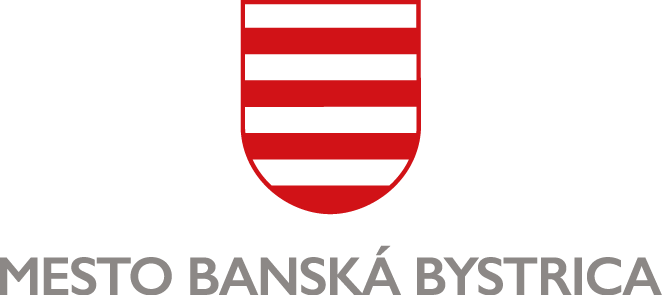 Oddelenie sociálnej a krízovej intervenciePOTVRDENIE O PRÍJMEMeno a priezvisko: ...................................................................................................................................Dátum narodenia: ....................................................................................................................................Trvalý pobyt: ........................................................................................................ 	PSČ: ......................Zamestnávateľ (názov a sídlo): .............................................................................................................................................................................................................................	IČO: .........................................Čistá mzda za posledný mesiac:	.............................. €Priemerná čistá mzda za posledných 6 mesiacov:	.............................. €Pracovný pomer trvá od ......................... do ......................... Potvrdzujem, že menovaný/á		je*		nie je*	v skúšobnej alebo vo výpovednej lehote.(*hodiace sa označte „X“)Dňa ….............................	….................................….......................................	pečiatka zamestnávateľa	a podpis zodpovedného pracovníkaÚRAD PRÁCE, SOCIÁLNYCH VECÍ A RODINYOdbor sociálnych vecíHoremenovaný/á poberá dávky a príspevky:V hmotnej núdzi spolu:	.....................	€	........................................	dňa .....................			pečiatka a podpis ÚPSVRRodičovský príspevok vo výške:	.....................	€	........................................	dňa .....................			pečiatka a podpis ÚPSVRPrídavok na dieťa vo výške:	.....................	€	........................................	dňa .....................			pečiatka a podpis ÚPSVRPríspevok za opatrovania vo výške:	.....................	€	........................................	dňa .....................			pečiatka a podpis ÚPSVROdbor služieb zamestnanostiHoremenovaný/á je:vedený/á v evidencii uchádzačov o zamestnanie od	.......................................................................nie je vedený/á v evidencii od	...............................	z dôvodu .......................................................…................................................................................................................................................................Dňa ...................................................	..............................................................	pečiatka a podpis ÚPSVRPríjem žiadateľa a spoločne posudzovaných osôb o nájomný byt na Internátnej 12, Banská BystricaZ – Zaopatrené plnoleté dieťa	N – Nezaopatrené dieťaSumy životného minima platné k 01. 07. 2020 v zmysle Opatrenia MPSVaR SR č. 174/2020 Z.z. – jedna plnoletá osoba	214,83 €	– ďalšia plnoletá osoba	149,87 €– dospelé zaopatrené dieťa	149,87 €	– nezaopatrené dieťa alebo zaopatrené neplnoleté dieťa	98,08 €Počet členov domácnostiMinimálny mesačný čistý príjem v EURPotvrdený mesačný  čistý príjem za posledných 6 mesiacovPočet členov domácnostiMinimálny mesačný čistý príjem v EURPotvrdený mesačný  čistý príjem za posledných 6 mesiacov1.jeden dospelý bez dieťaťa214,832jeden dospelý s jedným dieťaťom (N)312,913jeden dospelý s jedným dieťaťom (Z)364,704jeden dospelý s dvomi deťmi (2 N)410,995jeden dospelý s dvomi deťmi (1 N, 1 Z)462,786jeden dospelý s dvomi deťmi (2 Z)514,577jeden dospelý s tromi deťmi (3 N)509,078jeden dospelý s tromi deťmi (2 N, 1 Z)560,869jeden dospelý s tromi deťmi (1 N, 2 Z)612,6510jeden dospelý s tromi deťmi (3 Z)664,4411jeden dospelý so štyrmi deťmi (4 N)607,1512jeden dospelý so štyrmi deťmi (3 N, 1 Z)658,9413jeden dospelý so štyrmi deťmi (2 N, 2 Z)710,7314jeden dospelý so štyrmi deťmi (1 N, 3 Z)762,5215dvaja dospelí bez detí364,7016dvaja dospelí s jedným dieťaťom (N)462,7817dvaja dospelí s jedným dieťaťom (Z)514,5718dvaja dospelí s dvomi deťmi (2 N)560,8619dvaja dospelí s dvomi deťmi (1 N, 1 Z)612,6520dvaja dospelí s dvomi deťmi (2 Z)664,4421dvaja dospelí s tromi deťmi (3 N)658,9422dvaja dospelí s tromi deťmi (2 N, 1 Z)710,7323dvaja dospelí s tromi deťmi (1 N, 2 Z)762,5224dvaja dospelí s tromi deťmi (3 Z)814,3125dvaja dospelí so štyrmi deťmi (4 N)757,0226dvaja dospelí so štyrmi deťmi (3 N, 1 Z)808,8127dvaja dospelí so štyrmi deťmi (2 N, 2 Z)860,6028dvaja dospelí so štyrmi deťmi (1 N, 3 Z)912,3929dvaja dospelí so štyrmi deťmi (4 Z)964,1830traja dospelí bez dieťaťa514,5731traja dospelí s jedným dieťaťom (N)612,6532traja dospelí s jedným dieťaťom (Z)664,4433traja dospelí s dvomi deťmi (2 N)710,7334traja dospelí s dvomi deťmi (1 N, 1 Z)762,5235traja dospelí s dvomi deťmi (2 Z)814,3136traja dospelí s tromi deťmi (3 N)808,8137traja dospelí s tromi deťmi (2 N, 1 Z)860,6038traja dospelí s tromi deťmi (1 N, 2 Z)912,3939traja dospelí so štyrmi deťmi (3 N, 1 Z)958,6840traja dospelí so štyrmi deťmi (2 N, 2 Z)1010,4741traja dospelí so štyrmi deťmi (1 N, 3 Z)1062,26